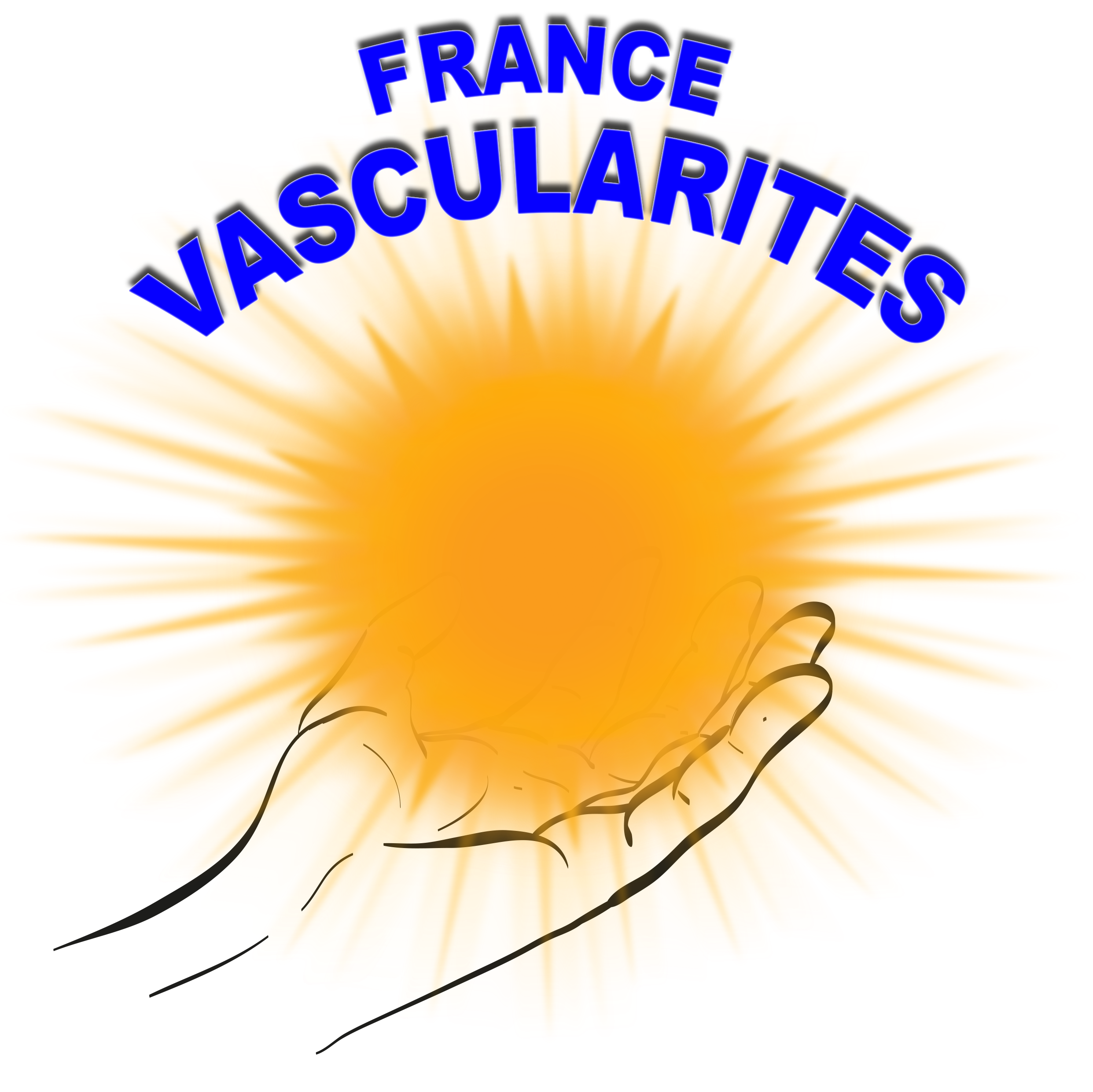 Appel à projets de recherche 2022En faveur des personnes atteintes d’une vasculariteMon projet porte sur : Les vascularites à ANCALa vascularite à IgA*.*.*.*.*.*Le dossier de candidature doit être adressé dûment rempli et signé par mail avant le 30 avril 2022 à l’adresse suivante : association.vascularites@gmail.comTout dossier déposé hors délai, incomplet et/ou non daté et signé ne sera pas examiné.Votre dossier doit comporter :1.La présentation de l’investigateur coordonnateur et un bref résumé du projet2.Le projet scientifique3.Les caractéristiques du projet4.Le plan de financementAu travers de cet appel à projets, l’association France Vascularites souhaite permettre le développement de projets qui répondent à l’un ou plusieurs critères suivants :Apporter un bénéfice pour les patients atteints de vascularites à ANCA ou vascularite à IgA, afin d’améliorer leur quotidien ;Porter un intérêt de prise en charge pour les patients atteints de vascularites à ANCA ou vascularite à IgA (causes, physiopathologique, aide au diagnostic/délai diagnostic, thérapeutique, amélioration des connaissances...) ;S’intéresser aux problématiques séquellaires (ORL, neuropathique…) ou conséquences de la maladie (fatigue, douleurs…)Les projets soumis seront audités par des experts nationaux ou internationaux membres de notre conseil scientifique ou non et par une commission d’attribution de notre association selon les critères d’analyse suivants : intérêt scientifique, méthodologie, faisabilité, bénéfice pour les patients, budget. Chaque item étant noté de 0 à 4. Les experts sont choisis par la commission d’attribution, leurs noms ne sont pas communiqués aux candidats de l’appel à projets.Au vu de ces rapports d’expertises, la commission d’attribution soumettra au bureau de l’association une hiérarchisation des projets en fonction de leur intérêt global pour les malades. Le montant alloué pour chaque projet retenu se fera en fonction des moyens de l’association et s’élèvera en 2022 :Si le projet concerne les vascularites à ANCA : Au total 20 000 € (qui pourront être répartis sur plusieurs projets)Si le projet concerne la vascularite à IgA : Au total 15 000 € (qui pourront être répartis sur plusieurs projets)La demande peut compléter un projet en co-financement.L’attribution d’un financement sera formalisée par la conclusion d’un engagement sur l’honneur entre l’association et l’investigateur coordonnateur précisant en particulier la nature du projet, le montant du financement accordé, son affectation, les conditions de son versement et les modalités d’évaluation du projet.Sauf accord de l’association, ce financement ne permet pas l’achat de fournitures de bureau ou informatique. Le financement des frais tels que gestion de dossier, traduction, publication, participation à un congrès, assurance, conservation, archivage, etc. pourra être accepté à titre exceptionnel.Diffusion du/des projet(s) retenu(s) :  Seront diffusés sur le site de l’association, les noms des chercheurs dont les projets ont été retenus pour financement par l’association. https://www.association-vascularites.orgAprès publication, les projets financés ou co-financés seront également accessibles sur le site.Un résumé, rédigé par le bénéficiaire du financement, pourra être publié dans le bulletin semestriel « La chaîne infos » édité par l’association. La présentation des résultats pourra être réalisée par l’investigateur (ou un de ses collaborateurs) à l’occasion de réunions dédiées aux patients.1-Présentation de l’investigateur coordonnateurRésumé du projet en français (500 mots maximum) :2- Le projet scientifiqueIl devra décrire en Français les aspects scientifiques et pratiques : => Observation de l’existant => hypothèse(s) => objectif(s)=> critères d’évaluation, de jugement, méthodes d'investigations… => statistique ; choix de la population, taille de l'effectif, modalités de recrutement des patients, éléments de calendrier du projet, retombées possibles…=> moyens mis en œuvre pour réaliser le projet=> bibliographie=> et toute autre information qui vous semblera utile. (par exemple résumé grand public)3- Les caractéristiques du projet4- Budget prévisionnel du projet* (dans la limite de 20 000€ si le projet concerne les vascularites à ANCA ou 15 000 € max. si le projet concerne la vascularite à IgA)Pièces à joindre :Curriculum vitae completRIBCopie des conventions ou chartes de partenariat en lien avec le projetA l’issue de la période de recherche ou au moment de la publication liée à cette recherche, le bénéficiaire du financement s’engage à adresser à l’association France Vascularites tous les justificatifs financiers de ses dépenses et à reverser l’éventuel trop perçu.L’association France Vascularites se réserve le droit de demander la restitution de tout ou partie des sommes allouées dans les cas suivants : - non-réalisation totale ou partielle du projet  - non-conformité de l’usage du financement alloué avec l’objet tel qu’il est décrit dans le dossier de candidature soumis.L’attribution d’un financement sera formalisée par la conclusion d’un engagement sur l’honneur entre l’association et l’investigateur coordonnateur précisant en particulier la nature du projet, le montant du financement accordé, son affectation, les conditions de son versement et les modalités d’évaluation du projet.En cas de litige portant sur l’interprétation ou l’application de l’engagement des parties relatif à cet appel à projets, après épuisement de toutes les voies amiables (conciliation, médiation, arbitrage…), les parties conviennent de s’en remettre à l’appréciation des tribunaux de Dijon (21). Titre du projet :Investigateur coordonnateurInvestigateur coordonnateurInvestigateur coordonnateurInvestigateur coordonnateurNom :Prénom :Fonction (PU-PH, PH, CCA, DR …) :Spécialité :Adresse professionnelle :Code postal :E-mail :Ville : Téléphone :Responsable scientifique (si nécessaire)Responsable scientifique (si nécessaire)Responsable scientifique (si nécessaire)Responsable scientifique (si nécessaire)Nom :Prénom :Fonction (PU-PH, PH, CCA, DR …) :Spécialité :Adresse professionnelle :Code postal :E-mail :Ville :Téléphone :Hôpital / Laboratoire de l’investigateur coordonnateur Hôpital / Laboratoire de l’investigateur coordonnateur Hôpital / Laboratoire de l’investigateur coordonnateur Hôpital / Laboratoire de l’investigateur coordonnateur Service / équipe : Chef de service / chef d’équipe :Adresse postale :Code postal :E-mail :Ville :Téléphone :Si plusieurs centres ou équipes de recherche participent au projet, merci d’indiquer la liste ci-dessous :Si plusieurs centres ou équipes de recherche participent au projet, merci d’indiquer la liste ci-dessous :Si plusieurs centres ou équipes de recherche participent au projet, merci d’indiquer la liste ci-dessous :Si plusieurs centres ou équipes de recherche participent au projet, merci d’indiquer la liste ci-dessous :Nom de(s) l’investigateur(s) :Service :Hôpital :Ville :Recherche biomédicale :Recherche biomédicale :Recherche biomédicale :Médicament :Oui  Non  Dispositif médical :Oui  Non  Autre produit (précisez lequel) :Hors produit de santé (précisez) :Recherche en soins courants :Recherche en soins courants :Recherche en soins courants :Avec prélèvements :Oui  Non  Avec examens invasifs :Oui  Non  Recherche non-interventionnelle :Recherche non-interventionnelle :Recherche non-interventionnelle :Recherche observationnelle :Oui  Non  Recherche sur données :Oui  Non  Etude sur collection :Oui  Non  Autres (précisez) :Montant prévisionnel du projet :€€Montant du financement demandé à l’association France Vascularites * :€€Autres financements : Précisez le nom des autres financeurs :………………………………… ……………………………………………………………………et le montant octroyé :……………………………………………… €……………………………………………… €……………………………………………… €et le montant octroyé :……………………………………………… €……………………………………………… €……………………………………………… €Montant des ressources propres engagéesUn fléchage du financement a-t-il été mis en place ?Oui  Non  Projet de financement global du projet (faire apparaitre tous les financeurs et toutes les dépenses poste par poste ci-dessous) :Projet de financement global du projet (faire apparaitre tous les financeurs et toutes les dépenses poste par poste ci-dessous) :Projet de financement global du projet (faire apparaitre tous les financeurs et toutes les dépenses poste par poste ci-dessous) :